ПЛАНработы Управления образования администрации муниципального района имени Лазо на 2013 год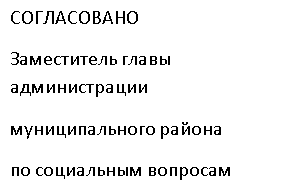 СодержаниеОглавлениеОсновные задачи на 2013 год	3Приоритетные направления деятельности Управления образования администрации муниципального района имени Лазо на 2013 год	71. Вопросы для рассмотрения на заседании Собрания депутатов муниципального района имени Лазо	122. Вопросы для рассмотрения на заседаниях коллегии при главе муниципального района	123.  Совещания при главе муниципального района	124. 	Совещания при заместителях главы муниципального района	125. Предложения по принятию нормативных правовых актов для улучшения деятельности	136. Совещания руководителей образовательных учреждений	137. Совещания с заведующими дошкольных образовательных учреждений	198.  Совещания с заместителями руководителей образовательных учреждений	199. Заседания муниципального Совета по вопросам образования	2110. Заседания комиссий Управления образования	2111. Информационные встречи начальника Управления образования	2214.  Проведение районных мероприятий	2614.1. Праздничные мероприятия	2614.2. Конкурсы педагогического мастерства	2614.3. Мероприятия с учащимися	2714.4. Акции	2814.5. Конкурсы образовательных учреждений	2914.6. Общие мероприятия	3015. Мероприятия по изучению положения дел, оказанию методической помощи образовательным учреждениям муниципального района имени Лазо	3116. Изучение вопросов деятельности образовательных учреждений, направленной на совершенствование образовательного процесса, повышение качества образования обучающихся, создание условий для обеспечения государственных гарантий прав граждан на получение общего образования	3117. Контроль	3418. Аналитико-мониторинговая деятельность	4019. Организационная деятельность	4320. Отчеты	48_____	50Основные задачи на 2013 годОбеспечение государственных гарантий доступности образования, нового качества образования и  конкурентоспособности образовательных услуг:Обеспечение доступности образования:развитие спектра  образовательных услуг, образовательных программ, реализуемых муниципальными образовательными учреждениями;развитие  профильного обучения на старшей ступени общего образования;развитие системы обучения и воспитания детей  с ограниченными возможностями здоровья;предупреждение семейного неблагополучия, развитие различных форм и методов работы с семьей.Повышение качества дошкольного и общего образования: углубление процессов дифференциации и индивидуализации образования за счет обеспечения вариативности и адресности образовательных программ, в том числе за счет обучения по индивидуальным учебным планам учащихся третьей ступени;повышение качества образования на основе обновления содержания, технологий обучения и воспитания;развитие вариативных форм предоставления услуг дошкольного образования.Обеспечение нового качества образования:организация работы по переходу на новые федеральные государственные образовательные стандарты начального общего образования, проведение подготовительной работы для введения федеральных государственных образовательных стандартов основного общего образования;совершенствование  муниципальной системы оценки качества образования;развитие системы мониторинга качества образования;развитие системы использования результатов государственной аккредитации для дальнейшей работы по повышению результатов деятельности образовательных учреждений, качества образования;актуализация инновационного потенциала муниципальной образовательной системы за счет расширения сети инновационных площадок, организации сетевого взаимодействия образовательных учреждений.Развитие воспитательного потенциала муниципальной системы образования, содействие социальному становлению молодых граждан:Создание условий для развития воспитательных систем образовательных учреждений:повышение социального статуса воспитания в муниципальной системе образования;развитие системы дополнительного образования детей и внеурочной занятости обучающихся;организация инновационной работы в области воспитания;развитие межведомственного взаимодействия, сотрудничества и эффективного обмена опытом в решении проблем воспитания детей.Повышение эффективности воспитательных воздействий:дальнейшее развитие  института классного руководства; создание условий для воспитания гражданственности и патриотизма, духовных и нравственных ценностей обучающихся и воспитанников образовательных учреждений муниципального района;развитие воспитательного потенциала семьи, в том числе через включение родителей в управление образовательным учреждением, образовательным процессом;расширение возможностей организации внеурочной деятельности, занятости детей, в том числе в условиях введения ФГОС НОО.Сохранение и укрепление здоровья обучающихся (воспитанников), формирование основ здорового образа жизни:повышение качества предоставляемых услуг в сфере оздоровления и отдыха детей; внедрение наиболее экономичных и эффективных форм оздоровления и занятости детей;развитие системы  комплексного  психолого-медико-педагогического сопровождения участников образовательного процесса в образовательных учреждениях  муниципального района;создание здоровьесберегающей инфраструктуры образовательного учреждения (материально-техническая база, кадровый состав);совершенствование физкультурно-оздоровительной работы с детьми в образовательных учреждениях муниципального района;  повышение эффективности реализации 3-х часовой программы по физической культуре в образовательных учреждениях муниципального района;организация качественного сбалансированного питания детей в муниципальных общеобразовательных учреждениях с учетом   состояния их здоровья; дальнейшее развитие системы воспитательных воздействий, направленных на формирование потребности в здоровом образе жизни.Поддержка способной, талантливой, инициативной молодежи: поддержка органов ученического самоуправления, детских общественных объединений;обеспечение участия одаренных и талантливых детей в краевых конкурсах соревнованиях, предметных олимпиадах различного уровня;формирование системы продвижения инициативной и талантливой молодежи;реализация  социальных инициатив детей и молодежи.Обеспечение роста  профессиональной компетентности работников муниципальной системы образования, эффективности ее управления:Формирование профессиональной компетентности работников муниципальной системы образования: дальнейшее развитие системы стимулирования успешной профессиональной деятельности педагогов и руководителей образовательных учреждений за счет использования возможностей новой системы оплаты труда (выплат стимулирующего характера);развитие дистанционных форм повышения квалификации педагогических и руководящих работников;повышение эффективности профессиональной подготовки и переподготовки педагогических кадров.Повышение эффективности управления муниципальной системой образования:поддержка деятельности образовательных учреждений по разработке, реализации программ развития, образовательных программ, моделей управления и финансово-хозяйственной деятельности;повышение эффективности управления кадровым ресурсом, развитие системы подготовки  резерва управленческих кадров;обеспечение открытости образования как государственно-общественной системы, в том числе через обязательную публичную отчетность Управления образования и образовательных учреждений муниципального района;пропаганда, в том числе через СМИ, результатов деятельности образовательных учреждений, общественных структур управления образованием;инициирование инновационной и экспериментальной деятельности педагогов по приоритетным направлениям развития муниципальной системы образования.Информатизация муниципальной системы образования:Интеграция и координация действий всех субъектов информатизации (Управления образования, муниципальных образовательных учреждений,  работников сферы образования, обучающихся и их родителей (законных представителей))  в создании и развитии единой образовательной информационной среды:поддержка и развитие системного внедрения и активного использования информационно-коммуникационных и современных образовательных технологий в системе образования муниципального района;развитие эффективной системы управления муниципальной системой образования на основе использования информационных технологий и ресурсов;широкое использование практики муниципальных мониторинговых исследований с использованием информационных технологий;дальнейшая работа по повышению профессиональной компетентности педагогических работников в области информационных технологий;системная работа по созданию автоматизированных рабочих мест для педагогических работников;выявление, мотивация и поддержка обучающихся, педагогов, использующих информационные технологии.Развитие инфраструктуры образования, выравнивание ресурсного обеспечения муниципальной системы образования, обеспечение комплексной безопасности образовательного процесса:Совершенствование экономических механизмов развития образования:совершенствование новой системы оплаты труда работников образовательных учреждений;повышение результативности и эффективности использования бюджетных средств;утверждение муниципальных заданий на предоставление муниципальных услуг на 2013 год;повышение эффективности работы по размещению заказов на поставки товаров, выполнение работ, оказание услуг для нужд образовательных учреждений;развитие системы и механизмов многоканального финансирования учреждений образования;внедрение энергосберегающих технологий в образовательных учреждениях;развитие платных образовательных услуг.Обеспечение безопасных условий образовательного процесса: совершенствование материально-технической и учебной базы образовательных учреждений, обеспечение её соответствия государственным требованиям;обеспечение контроля за выполнением нормативно – правовых требований к обеспечению безопасного режима, обеспечением безопасности жизнедеятельности образовательных учреждений.Приоритетные направления деятельности Управления образования администрации муниципального района имени Лазо на 2013 год1. Реализация основных направлений национальной образовательной инициативы «Наша новая школа», мероприятий приоритетного национального проекта «Образование», модернизации региональной системы образования2. Обеспечение доступности, повышение качества услуг в сфере образования посредством обновления содержания, технологий обучения и воспитания на всех уровнях и ступенях образования, в том числе для детей с ограниченными возможностями здоровья3. Организация работы по  внедрению стандартов нового поколения начального общего образования4. Развитие профильного обучения на старшей ступени общего образования, в том числе через реализацию индивидуальных образовательных программ, создание специализированных профильных классов,  сетевое взаимодействие образовательных учреждений5. Совершенствование системы выявления, развития, сопровождения и поддержки  талантливых и одаренных детей6. Повышение  профессиональной компетентности работников муниципальной системы образования; совершенствование эффективности управления кадровым ресурсом7. Расширение предоставления дошкольных образовательных услуг, используя многовариантность форм; создание условий для системного внедрения информационно-коммуникационных технологий в работу дошкольных образовательных учреждений8. Развитие муниципальной системы оценки качества образования, в том числе оценки эффективности деятельности образовательных учреждений9. Совершенствование технологий и содержания дополнительного образования детей, развитие форм внеучебной занятости обучающихся 10. Поддержка и развитие системного внедрения и активного использования информационно-коммуникационных и современных образовательных технологий в системе образования муниципального района11. Совершенствование новых финансово-экономических механизмов в сфере образования муниципального района, повышение эффективности и результативности использования материальных и финансовых ресурсов12. Реализация мероприятий по предоставлению муниципальных  услуг в сфере образования в электронном виде13. Совершенствование нормативно-правовой базы образования, поддержание ее в соответствии с требованиями действующего законодательства Российской Федерации14. Повышение эффективности  управления муниципальной системой образованияПеречень основных целевых программ и проектов, реализуемых Управлением образования администрации муниципального района имени Лазо в рамках своих полномочийФедеральные программы и проекты1. 	Государственная целевая программа Российской Федерации «Развитие образования» (распоряжение Правительства Российской Федерации от 22.11.2012 № 2148-р).2.	Национальная образовательная инициатива «Наша новая школа» (распоряжение Правительства Российской Федерации от 07.09.2010 № 1507-р).3.	Федеральная целевая программа развития образования на 2011–2015 годы (постановление Правительства Российской Федерации от 07.02.2011 № 61).4.	Государственная программа «Патриотическое воспитание граждан Российской Федерации на 2011–2015 годы» (постановление Правительства Российской Федерации от 05.10.2010 № 795).5.	Государственная программа Российской Федерации «Информационное общество» (2011–2020 годы) (распоряжение Правительства Российской Федерации от 20.10.2010 № 1815-р).6.	Федеральная целевая программа «Государственная программа «Доступная среда» на 2011–2015 годы» (постановление Правительства Российской Федерации от 17.03.2011 № 175).7.	Национальная стратегия действий в интересах детей на 2012-2017 годы (распоряжение Правительства Российской Федерации от 15.10.2012  № 1916-р).8. Приоритетный национальный проект «Образование».Краевые программы1.	Государственная целевая программа Хабаровского края «Развитие образования и молодежной политики Хабаровского края» (постановление Правительства края от 05.06.2012 № 177-пр).2.	Основные направления модернизации системы образования в Хабаровском крае на 2011–2013 годы (постановление Правительства края от 16.04.2010 № 104-пр).3.	Долгосрочная краевая целевая программа «Государственная поддержка развития муниципальной системы дошкольного образования в Хабаровском крае в 2011–2013 гг.» (постановление Правительства края от 31.05.2011 № 163-пр).4.	Долгосрочная краевая целевая программа «Развитие системы оздоровления и отдыха детей в Хабаровском крае на 2013–2015 годы» (постановление Правительства края от 30.11.2011 № 397-пр).5. Комплексная межведомственная целевая программа по обеспечению права граждан Хабаровского края на получение основного общего образования «Всеобуч» на 2011–2015 годы (утверждена решением комиссии по делам несовершеннолетних и защите их прав при Правительстве края от 17.02.2011).6.	Краевая целевая программа «Комплексные меры противодействия распространению наркомании и незаконному обороту наркотиков на 2011–2013 годы» (постановление Правительства края от 02.04.2010 № 82-пр).7.	Краевая целевая программа «Энергосбережение и повышение энергетической эффективности в Хабаровском крае на 2011–2015 годы и целевые показатели до 2020 года» (постановление Правительства края от 29.07.2010 № 195-пр).8.	Краевая целевая программа «Пожарная безопасность на 2012–2014 годы» (постановление Правительства края от 27.09.2011 № 312-пр).9.	Краевая целевая программа «Профилактика терроризма и экстремизма в Хабаровском крае на 2013-2016 годы» (постановление Правительства края от 13.07.2012 № 239-пр).10.	Государственная целевая программа «Экономическое и социальное развитие коренных малочисленных народов Севера, Сибири и Дальнего Востока РФ, проживающих в Хабаровском крае, на 2012-2014 годы» (постановление Правительства края от 14.09.2011 № 303-пр).11.	Краевая целевая программа «Предупреждение коррупции в Хабаровском крае на 2011-2013 годы» (постановление Правительства края от 18.05.2010  № 126-пр).12.	План дополнительных мер по информатизации системы образования Хабаровского края на 2012-2015 годы (постановление Правительства края   от 25.06.2011 № 193-пр).Муниципальные программы1. Муниципальная целевая программа «Развитие образования в муниципальном районе имени Лазо на 2013-2016 годы» (постановление главы муниципального района имени Лазо от 31.07.2012 № 114).2. Муниципальная целевая программа «Развитие молодежной политики в муниципальном районе имени Лазо» (постановление главы муниципального района имени Лазо от 31.07.2012 № 111).3. Муниципальная целевая программа «Развитие физической культуры и спорта в муниципальном районе имени Лазо на 2013-2016 годы» (постановление главы муниципального района имени Лазо от 31.07.2012 № 110).4. Муниципальная целевая программа «Доступная среда на 2013-2016 годы» (постановление главы муниципального района имени Лазо от 10.09.2012 № 144).5. Муниципальная целевая программа «Развитие коренных малочисленных народов Севера, Сибири и Дальнего Востока Российской Федерации, проживающих на территории муниципального района имени Лазо на 2013-2016 годы» (постановление администрации муниципального района имени Лазо от 25.12.2012 № 355-па).6. Муниципальная целевая программа «Комплексные меры противодействия распространению наркомании и незаконному обороту наркотиков в муниципальном районе имени Лазо» (решение Собрания депутатов муниципального района имени Лазо от 15.12.2010 № 277).7. Муниципальная целевая программа «Профилактика правонарушений в муниципальном районе имени Лазо Хабаровского края на 2013-2016 годы» (постановление администрации муниципального района имени Лазо от 21.11.2012 № 203-па).8. Муниципальная целевая программа «Энергоэффективность и развитие энергетики в муниципальном районе имени Лазо» (постановление администрации муниципального района имени Лазо от 21.12.2012 № 346-па).9. Муниципальная целевая программа «Развитие транспортной системы муниципального района имени Лазо на 2013-2016 годы» (постановление администрации муниципального района имени Лазо от 07.12.2012 № 268-па).МЕРОПРИЯТИЯпо реализации основных направлений деятельности Управления образования администрации муниципального района имени Лазо в 2013г.1. Вопросы для рассмотрения на заседании Собрания депутатов муниципального района имени Лазо2. Вопросы для рассмотрения на заседаниях коллегии при главе муниципального района     3.  Совещания при главе муниципального района     4. 	Совещания при заместителях главы муниципального района5.Предложения по принятию нормативных правовых актов для улучшения деятельности6. Совещания руководителей образовательных учреждений7. Совещания с заведующими дошкольных образовательных учреждений    8.  Совещания с заместителями руководителей образовательных учреждений9. Заседания муниципального Совета по вопросам образования10.Заседания комиссий Управления образования 11. Информационные встречи начальника Управления образования «Обеспечение качества образования в соответствии с государственнымиобразовательными стандартами, социальным заказом микросоциума»12.  Прием граждан начальником Управления образования  по личным вопросам:  второй вторник каждого месяца13. Семинары14.  Проведение районных мероприятий14.1. Праздничные мероприятия14.2. Конкурсы педагогического мастерства14.3. Мероприятия с учащимися14.4. Акции14.5. Конкурсы образовательных учреждений14.6. Общие мероприятия15. Мероприятия по изучению положения дел, оказанию методической помощи образовательным учреждениям муниципального района имени Лазо16. Изучение вопросов деятельности образовательных учреждений, направленной на совершенствование образовательного процесса, повышение качества образования обучающихся, создание условий для обеспечения государственных гарантий прав граждан на получение общего образования17. Контроль18. Аналитико-мониторинговая деятельность19. Организационная деятельность20. Отчеты_________датанаименование вопроса, мероприятияответственныйноябрьОб организации подвоза учащихся  как средства обеспечения качественного общего образованияО.Г. Бунбунова,С.А. Азондатанаименование вопроса, мероприятияответственныйиюньО подготовке общеобразовательных учреждений муниципального района к 2013-2014 учебному годуО.Г. Бунбунова, Н.С. Сабаева, Ю.А. СафоновноябрьО состоянии и перспективах развития профильного образования в общеобразовательных учреждениях муниципального района О.Г. Бунбунова, С.А. Азондатарассматриваемые вопросыответственныйиюльО готовности к открытию Полицейского класса в муниципальном районе имени ЛазоО.Г. Бунбунова, Н.А. ЕфремовасентябрьО ходе выполнения мероприятий по подготовке учреждений образования муниципального района имени Лазо к отопительному сезону 2013-2014 гг.О.Г. Бунбуновадатарассматриваемые вопросыответственныймарт, май - сентябрьСовет по организации отдыха, оздоровления и занятости детей в муниципальном районе имени Лазо (по плану)С.С. Хитровадатанаименование вопроса, мероприятияответственныйв течение годаВнесение изменений в отдельные нормативные правовые акты муниципального района по отрасли «Образование» Е.Р. АристовафевральПриведение нормативно-правовых актов по оплате труда в соответствие с действующим законодательствомН.Е. Ильюшинафевраль-майОбновление нормативно-правовой базы, регламентирующей организацию и проведение государственной (итоговой) аттестации учащихся за курс основного и среднего (полного) общего образованияН.С. Сабаева, Н.А. Ефремова, С.А. Азонфевраль-мартОбновление нормативно-правовой базы по вопросу подготовки образовательных учреждений муниципального района имени Лазо к началу 2013-2014 учебного года и работе в осенне-зимний периодЮ.А. СафоновI полугодие 2013 г.Внесение изменений в Положение о порядке установления стимулирующих выплат руководителям муниципальных образовательных учрежденийИльюшина Н.Е.апрельПодготовка проекта постановления главы  муниципального района о ликвидации МБОУ ООШ р.п. МухенЕ.Р. АристоваапрельРазработка Положения о районном научном обществе учащихся муниципального района имени ЛазоД.Г. Черепанов, Л.А. БорисоваиюльПодготовка проекта распоряжения главы муниципального района «Об организации безопасной перевозки школьников в 2013-2014 учебном году»Е.Р. Аристовадатарассматриваемые вопросыответственныйпримечанияянварьОб организации специализированных   классов в общеобразовательных учреждениях муниципального районаН.С. Сабаева, С.А. Азондиректора МБОУ СОШ № 1, 2 р.п. Переяславка, № 3 р.п. Хорянварь1. Об итогах деятельности Управления образования администрации муниципального района имени Лазо и подведомственных ему образовательных учреждений в 2012 году и задачах на 2013 год. 2. Анализ деятельности общеобразовательных учреждений за I полугодие 2012-2013 учебного годаО.Г. БунбуноваС.А. Азонфевраль1. О мероприятиях по подготовке и организованному проведению итоговой аттестации учащихся 9,11(12) классов в 2013 году. 2. Об организации профильного обучения и предпрофильной подготовки учащихся в общеобразовательных учреждениях муниципального района3. Эффективность использования учебного компьютерного оборудования в ОУ муниципального района.4. О выполнении требований Федерального закона от 21.07.2005 № 94-ФЗ5. Анализ результатов участия обучающихся  в конкурсах, организованных по линии дополнительного образования детейН.А. ЕфремоваС.А. АзонД.Г. ЧерепановН.Е. ИльюшинаС.С. Хитровамарт1. Управление качеством образования в условиях реализации ФГОС нового поколения.2. Анализ уровня образования и квалификации педагогов, преподающих в начальной школе.3. Об организации дистанционного образования школьников, в том числе детей-инвалидов.4. О мерах по обеспечению качества образования обучающихся на дому.5. О подготовке общеобразовательных учреждений к  прохождению процедуры аккредитации в 2014 году.6. О предварительном комплектовании классов в условиях нормативно-подушевого финансирования на начало 2013-2014 учебного года7. О подготовке муниципальных образовательных учреждений к началу нового 2013-2014 учебного года и работе в зимний периодН.А. ЕфремоваВ.Ф. МасловаД.Г. Черепанов, С.А. АзонС.А. АзонЕ.Р. АристоваН.Е. ИльюшинаЮ.А. Сафоновапрель1. О ходе  подготовки  общеобразовательных учреждений к летней оздоровительной кампании 2013 года. 2. Анализ уровня обученности обучающихся 4, 9, 11 классов общеобразовательных учреждений.3. Уровень образования и квалификации педагогов, преподающих в выпускных 9 и 11 классах.4. О ходе подготовки к проведению ГИА в 9-х классах, ЕГЭ в 11(12) классах.5. Итоги участия школьников района в краевом этапе Всероссийской олимпиады школьников, задачи на 2013-2014 учебный год.6. Анализ типичных нарушений законодательства РФ в области образования, выявленных органами государственного контроля и надзора в образовательных учреждениях муниципального районаС.С. Хитрова,В.З. РудиковаС.А. Азон, Л.А. БорисоваВ.Ф. МасловаН.А. Ефремова,С.А. АзонД.Г. ЧерепановЕ.Р. Аристовамай1. Работа учреждений образования муниципального района по обеспечению безопасного пребывания в них детей, профилактике детского травматизма.2. Состояние, проблемы и перспективы развития гуманитарного образования в общеобразовательных учреждениях муниципального района.3. О готовности общеобразовательных учреждений к проведению итоговой аттестации учащихся в 2012 – 2013 учебном году.4. Итоги мониторинга эффективности освоения курса «Основы религиозных культур и светской этики» в 2012-2013 учебном году, задачи на 2013-2014 учебный год.5.Итоги аттестации педагогических  и руководящих кадров в 2012-2013 учебном году. Планирование аттестации на 2013-2014 учебный годС.С. Хитрова, А.С. КузнецовС.А. Азон,Л.А. БорисоваН.А. ЕфремоваЛ.А. БорисоваВ.Ф. Масловаиюнь1. О системе работы образовательных учреждений по подготовке и проведению летнего отдыха школьников.2. Соблюдение санитарно-гигиенических норм и правил при организации питания детей в оздоровительных лагерях с дневным пребыванием.3. О ходе подготовки  общеобразовательных учреждений к началу 2013-2014 учебного года.4. О выполнении предписаний надзорных органовС.С. ХитроваВ.З. РудиковаЮ.А. СафоновЕ.Р. АристоваавгустАвгустовская конференция педагогических работниковО.Г. Бунбунова,  Н.С. Сабаева, Л.А. Борисовасентябрь1. Итоги деятельности учреждений образования в 2012 – 2013 учебном году.2. Об итогах комплектования общеобразовательных учреждений муниципального района на 2013-2014 учебный год.3. Об итогах летней оздоровительной кампании 2013 года.4. Об итогах организации питания школьников в 2012-2013 учебном году и задачах на 2013-2014 учебный год.5. Об итогах подготовки к отопительному сезону 2012-2013 года образовательных учреждений муниципального района.6. О состоянии безопасности при осуществлении перевозки школьников и мерах по совершенствованию подвоза обучающихся в 2013-2014 учебном годуН.А. ЕфремоваН.Е. Ильюшина, В.Ф. МасловаС.С. ХитроваВ.З. РудиковаЮ.А. Сафоновмеханик Управления образования, Е.Р. Аристоваоктябрь1. Итоги проведения ГИА в 9-х классах и ЕГЭ в 11 (12) классах в муниципальном районе в 2012-2013 учебном году. О результатах работы Управления образования и образовательных учреждений по обеспечению качества образования.2. Об итогах проведения акций «Гарантии права на общее образование – каждому подростку», «Помоги собраться в школу»3. Анализ состава педагогических кадров ОУ муниципального района (по итогам статистического отчета). 4. Введение ФГОС ООО как условие обеспечения нового качества образования.5. Об организации дополнительного образования в общеобразовательных учреждениях муниципального районаН.А. Ефремова, С.А. АзонС.А. АзонВ.Ф. МасловаЛ.А. БорисоваС.С. Хитрованоябрь1. О системе работы образовательных учреждений с учащимися «группы риска» в 2013 году и задачах на 2014 год.2. О результатах работы ПМПК в муниципальном районе в 2013 году.3. О выполнении учебных программ федерального, регионального, школьного компонентов учебного плана.4. О деятельности руководителей ОУ по обеспечению безопасности при организации питания школьников.5. Об организации предоставления муниципальных услуг в электронном виде.6. О состоянии условий и охраны труда, мерах по обеспечению безопасности образовательного процесса в учреждениях образованияС.С. ХитроваС.А. АзонН.А. ЕфремоваВ.З. РудиковаЕ.Р. АристоваА.С. Кузнецовдекабрь1. Об итогах проведения школьного и муниципального этапов олимпиады школьников в 2013-2014 учебном году.2. Применение дистанционных образовательных технологий в работе с одаренными детьми.3. Об организованном завершении I полугодия 2013 – 2014 учебного года.4. О работе с обращениями граждан.5.Об использовании ресурсов сети в образовательной деятельности учреждений дополнительного образования детей6. Об итогах работы общеобразовательных учреждений с бланками строгой отчетностиЛ.А. БорисоваД.Г. ЧерепановН.А. ЕфремоваЕ.Р. АристоваС.С. ХитроваН.С. Сабаева,С.А. Азондатарассматриваемые вопросыответственныйфевральО состоянии системы дошкольного образования и перспективах ее развития на 2013 год специалисты Управления образованияапрель1. О повышении качества предоставления услуг дошкольного образования в муниципальном районе.2. О выполнении требований Федерального закона от 21.07.2005 № 94-ФЗгл. специалист по дошкольному образованиюН.Е. ИльюшинамайОб организации летнего отдыха и оздоровления детей дошкольного возраста. Совершенствование спортивно-оздоровительной работы в дошкольных образовательных учрежденияхгл. специалист по дошкольному образованиюоктябрьО мерах по обеспечению посещения детьми дошкольных образовательных учреждений, сокращению уровня заболеваемости дошкольниковгл. специалист по дошкольному образованиюдатарассматриваемые вопросыответственныйпримечанияянварьДуховно-нравственное развитие и воспитание гражданина России в образовательном пространстве школыС.С. Хитровазаместители директоров по ВРянварьСеминар – совещание для организаторов школьного питания по итогам работы I полугодия 2012-2013 учебного годаВ.З. Рудиковаорганизаторы школьного питанияфевральО развитии ученического самоуправления в ОУ, результативность деятельности школьных общественных объединенийС.С. Хитровазаместители директоров по ВРфевральО проведении государственной итоговой аттестации учащихся 9, 11 (12) классов в муниципальном районе Н.А. Ефремова,С.А. Азонзаместители директоров по УВРмартПодготовка учреждений образования к новому учебному годуЮ.А. Сафоновзаместители директоров по АХЧапрельВведение курса «Основы религиозных культур и светской этики»: результаты, проблемы, перспективыЛ.А. Борисовазаместители директоров по УВРапрельО готовности образовательных учреждений муниципального района имени Лазо к проведению ГИА в 9-х классах, ЕГЭ в 11 (12) классах муниципального района Н.А. Ефремова,С.А. Азонзаместители директоров по УВРапрельПодготовка учреждений образования к началу нового 2013-2014 учебного года.    Проведение месячника по очистке и благоустройству территорий учреждений образования, соблюдение правил противопожарной безопасностиЮ.А. Сафонов,А.С. Кузнецовзаместители директоров по АХЧиюньИтоги работы первой смены летних оздоровительных лагерей с дневным пребыванием (организация питания детей, соблюдение санитарно-гигиенических требований)С.С. Хитрова,В.З. Рудиковазаместители директоров по ВРсентябрьО развитии системы дополнительного образования в образовательных учреждениях муниципального районаС.С. Хитровазаместители директоров по ВРсентябрьИтоги подготовки учреждений образования к отопительному сезону 2013-2014 годовЮ.А. Сафонов, О.С. Филякзаместители директоров по АХЧоктябрьСостояние и перспективы развития  системы работы с одаренными детьми в общеобразовательных учреждениях муниципального районаД.Г. Черепановзаместители директоров по УВРноябрь1. Об организации индивидуальной работы со слабоуспевающими учащимися с целью обеспечения качества образования в образовательных учреждениях муниципального района.2. Система повышения квалификации работников образовательных учреждений Н.А. ЕфремоваО.Г. Полежаевазаместители директоров по УВРноябрьУправление охраной труда и обеспечение безопасности образовательного процессаА.С. Кузнецовзаместители директоров по АХЧ№ п.п.мероприятиясроки 1.Развитие системы дополнительного образования детей в образовательных учреждениях муниципального районамарт2.О подготовке учреждений системы общего образования к началу нового 2013-2014 учебного годамай3.Совершенствование содержания профильного образования обучающихся на старшей ступениоктябрь4.1. О состоянии медицинского обслуживания учащихся и воспитанников образовательных учреждений муниципального района.2.  Утверждение плана работы муниципального Совета по вопросам образования на 2013 годдекабрькомиссиядатаответственныйКомиссия по аттестации руководителей образовательных учрежденийпо графикуН.С. Сабаева,В.Ф. МасловаНаградная комиссия1 раз в кварталВ.Ф. МасловаКомиссия по вопросам целевой подготовки специалистов в высшие и средние педагогические учебные заведения Хабаровского края мартВ.Ф. МасловаКомиссия по вопросам обеспечения жильем молодых специалистовпо необходимостиЕ.Р. АристоваКомиссия по соблюдению прав граждан на получение образованияпо необходимостиС.А. АзонКомиссия по приему в 1 классы детей, не достигших 6,5 летмай – сентябрь С.А. АзонТерриториальная экзаменационная комиссиямай – июнь Н.А. ЕфремоваАпелляционная комиссия по итоговой аттестации выпускников 9-х, 11-х классовмай – июньС.А. АзонКонфликтная комиссияпо необходимостиН.С. СабаеваАукционная (конкурсная, котировочная) комиссия по размещению муниципальных заказов на поставку товаров, выполнение работ, оказание услуг для нужд образовательных учрежденийпо необходимостиН.Е. Ильюшина, Ю.В. МирошниковаКонкурсная комиссия по необходимостиВ.Г. СотниковаКонкурсная комиссия по проведению конкурсов на замещение вакантных должностей руководителей муниципальных общеобразовательных учрежденийпо необходимостиВ.Г. СотниковаКомиссия по установлению размеров стимулирующих выплат руководителям муниципальных образовательных учреждений1 раз в кварталО.Г. БунбуноваН.Е. ИльюшинаКомиссия по комплектованию ДОУ детьми1 раз в кварталгл. специалист по дошкольному образованиюдатапоселениеответственныйянварьХор, Новостройкадиректора МБОУ СОШ № 1, 3 р.п. Хор,  МБОУ ООШ № 2 р.п. Хор, МБОУ СОШ         п. НовостройкафевральСидима, Мухендиректора МБОУ СОШ п. Сидима,         р.п. МухенмартМогилевка, Черняево, Киинск, Гродеководиректора МБОУ СОШ с. Могилевка,        с. Черняево,  МБОУ НОШ     с. Киинск,  МБОУ ООШ с. ГродековоапрельГеоргиевка, Екатеринославкадиректора МБОУ СОШ с. Георгиевка, МБОУ НОШ с. ЕкатеринославкамайОбор, Дурмин, Ситадиректора МБОУ СОШ п. Обор,                 п. Дурмин,  п. СитаиюньСукпай, Золотойдиректора МБОУ СОШ п. Сукпай,             п. ЗолотойиюльДолми, Южный, Солонцовыйдиректора  МБОУ ООШ п. Долми,               п. СолонцовыйавгустГвасюги, Среднехорскийдиректора МБОУ СОШ с. Гвасюги, МБОУ ООШ п. СреднехорскийсентябрьСвятогорьедиректор МБОУ СОШ с. СвятогорьеоктябрьПереяславка, Круглиководиректора МБОУ СОШ № 1, 2                   р.п. Переяславка, МБОУ НОШ р.п. Переяславка, МБОУ СОШ с. КругликовоноябрьПолетное, Бичеваядиректора МБОУ СОШ с. Полетное,           с. БичеваядекабрьСоколовкадиректор МБОУ СОШ с. Соколовкадататема ответственныйпримечаниеянварьДуховно-нравственное развитие и воспитание гражданина России в образовательном пространстве школыС.С. Хитровазаместители директоров по ВРянварьСоциально-активная сельская школаЛ.А. Борисоваруководители ОУ январьМежрайонная конференция «Успешный учитель – успешный ученик»Н.С. Сабаева, Н.А. Ефремова, Л.А. Борисоваруководители ОУ, молодые специалистыфевральФункционирование в общеобразовательном учреждении системы методической работы, обеспечивающей введение ФГОС общего образованияЛ.А. Борисова, Н.А. Ефремоваруководители ОУ февральПорядок награждений педагогических работников ведомственными наградамиВ.Ф. Масловаруководители ОУ февральИспользование цифровых образовательных ресурсов в работе школьного библиотекаряН.Г. Кожевниковабиблиотечные работникифевральАнализ организации питания учащихся  за первое полугодие 2012 – 2013 учебного года. Требования санитарного законодательства к организации питания детей в общеобразовательных учрежденияхВ.З. Рудиковаорганизаторы школьного питаниямарт, ноябрьОрганизация мастер-классов «Умные уроки с интерактивной доской»Д.Г. Черепановзаместители директоров по УВР, педагоги ОУмартКонтрольно-аналитическая деятельность руководителя ДОУгл. специалист по дошкольному образованиюзаведующие ДОУапрельОрганизация проектной деятельности на уроках ОРКСЭЛ.А. Борисоваруководители ОУ, педагоги ОУапрельОб организации летней оздоровительной кампании в 2013 годуС.С. Хитрова,В.З. Рудиковазаместители директоров по ВРапрельСовременные методы оценивания достижений учащихся начальных классов, обучающихся по ФГОС НООЛ.А. Борисовазаместители директоров по УВРапрель-майТехнология организации и проведения ГИА учащихся 9-х классов по материалам РособрнадзораС.А. Азонпедагоги ОУапрель, декабрьИспользование новых цифровых средств в образовательном процессеД.Г. Черепановпедагоги ОУмайТребования к организации и приему государственных статистических отчетов по форме № 83-РИКВ.Ф. Масловаруководители ОУ майО состоянии готовности общеобразовательных учреждений к открытию летних оздоровительных лагерей, О выполнении  требований Сан Пин 2.4.5.2559-10 «Гигиенические требования к устройству, содержанию и организации режима в оздоровительных учреждениях с дневным пребыванием детей в период каникул»В.З. Рудиковаорганизаторы школьного питанияоктябрьРоль воспитательной системы  в развитии образовательного учрежденияС.С. Хитровазаместители директоров по ВРоктябрьИспользование информационно-коммуникационных технологий и  цифровых образовательных ресурсов в образовательном процессеД.Г. Черепанов, В.В. Дроздоваруководители ОУ, педагоги ОУоктябрьОрганизация работы по улучшению качества питания воспитанников дошкольных образовательных учрежденийВ.З. Рудиковазаведующие МБДОУ, медицинские работники  МБДОУноябрьИнновационная мобильность педагога как фактор успешной профессиональной деятельности в условиях введения ФГОС общего образованияЛ.А. Борисоваруководители ОУноябрьШкольное питание: задачи и стратегия развития в современных условияхВ.З. Рудиковаорганизаторы школьного питаниядекабрьСовременные подходы к системе мониторинга достижения планируемых результатов освоения основной образовательной программы дошкольного образованиягл. специалист по дошкольному образованиюруководители ДОУдекабрьФормирование заказа на федеральный комплект учебников на 2012 – 2013 учебный годН.Г. Кожевниковаответственные за обеспечение учебниками в ОУдатамероприятияответственныйв течение годаПраздничные мероприятия, посвященные 68-летию Победы в Великой Отечественной войнеС.С. ХитровамартПрием главой муниципального района победителей и призеров  краевого этапа всероссийской олимпиады школьниковЛ.Н. Борисова,Д.Г. ЧерепановмайВручение премии главы муниципального района отличникам учебыД.Г. Черепанов, С.С. ХитровамайПраздничные мероприятия, посвященные последнему звонку для учащихся 9-х и 11-х классовС.С. Хитрова01 июняРайонный праздник «Краски детства», посвящённый Дню защиты детей 	С.С. ХитроваиюньПроведение выпускных вечеров в общеобразовательных учрежденияхС.С. ХитроваавгустАвгустовская конференция, посвященная профессиональному развитию педагогаН.С. Сабаева, Л.А. Борисова1 сентябряДень знанийС.С. ХитроваоктябрьПрием и награждение главой муниципального района педагогических работников образовательных учреждений, достигших высоких результатов в педагогической деятельностиЛ.Н. Борисова,  С.С. ХитровадекабрьНовогодний прием начальником Управления образования талантливых детей, победителей и призеров районной олимпиады школьниковД.Г. Черепанов, С.С. Хитровадатамероприятияответственныйфевраль-мартРайонный конкурс педагогического мастерства «Учитель года – 2013»Л.А. Борисова,Н.А. Ефремовафевраль-мартРайонный конкурс для молодых специалистов «Педагогический дебют»Л.А. Борисова, Н.А. ЕфремоваоктябрьРайонный конкурс «Самый классный – классный!»С.С. Хитроваоктябрь-ноябрьРайонный конкурс среди педагогов ДОУ «Воспитатель года – 2013»Л.А. БорисовадатамероприятияответственныйянварьФестиваль творческих коллективов «Рождественские встречи»С.С. Хитрова,МБОУ ДОД  ЦРТДЮянварьРайонные спортивные соревнования по вольной борьбе среди девушекС.С. Хитрова, МБОУ ДОД ДЮСШ «Икар»январьСпортивный праздник «Зимушка – зима»С.С. Хитрова, МБОУ ДОД ДЮСШ р.п. ПереяславкаянварьСпортивный праздник по лыжным гонкам «Мемориал памяти Н.Ф. Конкова»МБОУ ДОД ДЮСШ р.п. ПереяславкаянварьРайонные соревнования по мини-футболуС.С. Хитрова, МБОУ ДОД ДЮСШ «Икар»январьРайонные соревнования по шахматамС.С. Хитрова, МБОУ ДОД ДООЦ «Спарта»февральРайонный фестиваль допризывной молодежи Д.Г. Черепанов, Н.А. ЕфремовафевральОрганизация проведения школьного этапа олимпиады учащихся начальных классовЛ.А. Борисова, О.Ю. ВасильченкомартКраеведческая Неделя «Музей и дети», посвященная 68-летию Победы в Великой Отечественной войнеС.С. Хитрова, МБОУ ДОД ЦРТДЮмартСпортивный праздник «Встреча с юностью»МБОУ ДОД ДЮСШ р.п. ПереяславкамартРайонная научно-практическая конференция, посвященная 150-летию со дня рождения В.С. ВернадскогоН.А. Ефремова, Д.Г. ЧерепановмартУчастие в краевой олимпиаде школьников по родным языкам и национальной культуре коренных народовЛ.А. Борисова, директор МБОУ СОШ с. ГвасюгимартУчастие в краевом смотре кабинетов родных языковЛ.А. Борисова, директор МБОУ СОШ с. ГвасюгиапрельРайонная краеведческая конференция исследовательских работ учащихсяС.С. Хитрова, МБОУ ДОД ЦРТДЮапрельФестиваль школьных СМИС.С. Хитрова, МБОУ ДОД ЦРТДЮапрельРайонный легкоатлетический кросс, посвященный памяти учителя физической культуры А.И. ИродоваМБОУ ДОД ДЮСШ р.п. Переяславкаапрель-майЭкологический двухмесячникС.С. Хитрова, МБОУ ДОД ЦРТДЮмайЛегкоатлетическая эстафета по улицам       р.п. Переяславка, посвященная Победе в Великой Отечественной войнеМБОУ ДОД ДЮСШ р.п. ПереяславкамайОрганизация учебных сборов юношей 10-х классов общеобразовательных учреждений муниципального районаД.Г. Черепановиюнь – август Губернаторские состязанияД.Г. Черепанов сентябрьНеделя туризма, посвящённая международному дню туризма.С.С. ХитровасентябрьРайонный фестиваль лидеров летних профильных объединенийС.С. Хитрова, МБОУ ДОД ЦРТДЮсентябрь октябрьМероприятия, посвященные 75-ой годовщине со дня образования Хабаровского краяС.С. Хитрова, руководители ОУоктябрьРайонные соревнования по мини-футболуС.С. Хитрова,МБОУ ДОД ДООЦ  «Икар»октябрьРайонный туристский слетС.С. Хитрова, МБОУ ДОД ДООЦ «Спарта»октябрьРайонный спортивный праздник «Спорт против наркотиков»С.С. Хитрова, МБОУ ДОД ДЮСШоктябрь- декабрь Проведение школьного и муниципального этапов всероссийской олимпиады школьниковД.Г. Черепанов, Л.А. БорисованоябрьМероприятия, посвященные «Дню матери»С.С. Хитрова, руководители ОУноябрьЯрмарка учебных мест для выпускников 9, 11 классовС.А. Азон, руководители ОУдекабрьСпортивный праздник «Новогодняя лыжная гонка»МБОУ ДОД ДЮСШ р.п. ПереяславкадатамероприятияответственныйянварьРайонный этап краевой акции «Помоги зимующей птице»С.С. Хитрова, МБОУ ДОД ЦРТДЮянварь-февральРайонный этап Всероссийской акции «Я – гражданин России»С.С. Хитрова, МБОУ ДОД ЦРТДЮмайРайонная акция «Память»С.С. Хитроваиюнь – сентябрь«Помоги собраться в школу»С.А. Азонавгуст – октябрь«Гарантии прав на общее  образование – каждому подростку»С.А. Азонсентябрь-октябрьРайонная акция «Поздравь своего учителя»С.С. Хитровасентябрь-ноябрь«Питанию детей – общественный контроль и внимание» В.З. Рудиковадатамероприятияответственныйв течение годаРайонные соревнования по различным видам спорта в рамках  спартакиады учащихся общеобразовательных учрежденийС.С. Хитрова, учреждения дополнительного образования детейянварь – февраль Районный конкурс на лучшую организацию работы по профилактике безнадзорности и правонарушений среди несовершеннолетнихС.С. Хитроваянварь – февральКонкурс педагогических инициатив «Лучший школьный сайт»Д.Г. Черепановянварь – майРайонный конкурс «На лучшую организацию питания учащихся общеобразовательных учреждений»В.З. РудиковафевральОрганизация участия учащихся ОУ муниципального района в краевом конкурсе «Цифровые каникулы – 2013»Д.Г. ЧерепановфевральОрганизация школьных и районного конкурсов по основам предпринимательской деятельности и потребительских знаний. Участие в краевом конкурсе по основам предпринимательской деятельности и потребительских знанийД.Г. Черепанов,Л.А. Борисовафевраль-майРайонный конкурс на лучшую организацию работы ОУ по формированию у учащихся навыков здорового образа жизни «Школа – территория здоровья»Д.Г. Черепанов,С.С. Хитровафевраль-апрельРайонный конкурс лидеров ученического самоуправления «Лидер – 2013»С.С. Хитрова, руководители ОУмартРайонный фестиваль талантливой молодёжи «Новые имена»С.С. Хитрова, МБОУ ДОД ЦРТДЮапрель-майРайонный конкурс «Ученик года – 2013»Л.А. Борисоваапрель-майРайонный этап Всероссийских спортивных игр школьников «Президентские спортивные игры»Д.Г. ЧерепановС.С. Хитроваапрель-октябрьРайонный этап краевого конкурса воспитательных системС.С. Хитроваапрель-сентябрьРайонный смотр-конкурс на лучшие школьную спортивную площадку (стадион) и физкультурную площадку дошкольного образовательного учрежденияД.Г. Черепанов,гл. специалист по дошкольному образованиюсентябрьФестиваль летних оздоровительных лагерейС.С. ХитровасентябрьРайонный конкурс «Знатоки избирательного права»Д.Г. Черепанов,Л.А. БорисовасентябрьРайонные соревнования по пожарно-прикладному спорту среди команд дружин юных пожарныхС.С. Хитровасентябрь-октябрьРайонный конкурс юных исследователей окружающей средыС.С.Хитрова, МБОУ ДОД ЦРТДЮоктябрьРайонный конкурс детского творчества на противопожарную тематикуС.С. Хитрова, руководители ОУоктябрьУчастие в краевом конкурсе среди учащихся на знание истории государственной символики РФ и символики Хабаровского краяС.С. Хитрова, руководители ОУноябрьРайонный конкурс среди общеобразовательных учреждений «Лучший предметный кабинет»Л.А. Борисова, Н.А. Ефремовадатамероприятияответственныйв течение годаПодготовка и размещение в средствах массовой информации материалов, содействующих формированию позитивного образа учителя в общественном сознании (материалы о лучших педагогах района, конкурсах, роли учителя в воспитании подрастающего поколения)специалисты Управления образования, руководители ОУпо плануЗаседание «Школы молодого учителя»,«Школы молодого руководителя»Л.А. Борисова1 раз в четвертьЗаседание РМО учителей - предметниковЛ.А. Борисоваапрель, октябрьМесячник по благоустройству территории ОУЮ.А. Сафонов,С.С. Хитровамай-июньГосударственная (итоговая) аттестация выпускников 9,11 (12) классовН.А. Ефремова,С.А. Азонавгуст Приёмка школ к началу 2013-2014 учебного года Ю.А. СафоновоктябрьПроведение районного родительского собрания «Семья и школа»С.С. ХитроваоктябрьОрганизация выставки – дегустации школьной буфетной продукции при проведении районного родительского собранияВ.З. РудиковаоктябрьЕдиный день открытых дверей в учреждениях дополнительного образования муниципального районаС.С. Хитрова, руководители ОУ№ п.п.образовательное учреждениемесяц 1.МБОУ СОШ с. Святогорьемарт2.МБОУ НОШ с. Киинскапрель3.МБОУ ООШ п. Среднехорскиймай4.МБОУ СОШ с. Кругликовооктябрь5.МБОУ СОШ № 3 р.п. Хорноябрь6.МБОУ ООШ п. Долмидекабрьмесяц вопросответственныйянварь, сентябрьОрганизация системы дополнительного образования в общеобразовательных учреждениях: программное обеспечение, качество предоставления образовательных услуг в системе дополнительного образованияС.С. ХитровафевральИспользование в образовательном процессе общеобразовательных учреждений информационно-коммуникационных технологийД.Г. ЧерепановфевральВыполнение ОУ учебных программ федерального, регионального, школьного компонентов учебного планаН.А. ЕфремовафевральКонтроль  хода подготовки к ГИА, ЕГЭ  выпускников 9, 11-х классовС.А. Азонфевраль, июнь, октябрьВыполнение требований санитарного законодательства при организации питания детей в общеобразовательных учреждениях  и МБДОУВ.З. Рудиковафевраль, май, октябрьПриведение локальных актов образовательного учреждения в соответствие с  УставомЕ.Р. АристоваежеквартальноОрганизация подготовки ОУ к прохождению аккредитации в 2014 годуЕ.Р. АристоваежеквартальноАнализ работы образовательных учреждений в условиях НСОТН.Е. ИльюшинаежеквартальноОрганизация работы с молодыми специалистамиВ.Ф. Масловафевраль-мартСистема работы администрации школы с классными руководителями, руководителями учреждений дополнительного образования детейС.С. Хитровафевраль, октябрьРабота руководителей ОУ по совершенствованию системы работы ОУ с одарёнными детьмиД.Г. Черепановфевраль, июль, октябрьДеятельность общеобразовательных учреждений по вопросам состояния и ведения школьной документации по учету и движению учащихся, достоверности статистических данных (в рамках программы «Всеобуч»). Порядок ведения журналов выдачи аттестатовН.А. Ефремова, С.А. Азонмарт, октябрьОрганизация предпрофильной подготовки и профильного обучения в образовательных учреждениях районаС.А. АзонмартЭффективное использование комплектов учебного оборудования для кабинетов начальной школы  Д.Г. Черепановмарт-апрельРабота по повышению посещаемости, снижению заболеваемости  детей в МБДОУгл. специалист по дошкольному образованиюмарт-майПодготовка общеобразовательных учреждений муниципального района к проведению государственной (итоговой) аттестации в 2012-2013 учебном годуН.А. Ефремова, С.А. Азонмарт, май, сентябрьДеятельность образовательных учреждений по вопросам состояния и ведения исполнительной документации на пищеблокеВ.З. Рудиковамарт-апрельЭффективность использования в образовательных учреждениях спортивного оборудованияД.Г. Черепановмарт-апрель, октябрь-ноябрьОрганизация учебного процесса в рамках введения ФГОС (качество знаний, организация внеурочной деятельности, качество преподавания предметов)Н.А. ЕфремоваежемесячноЗаполнение форм мониторинга КПМО общеобразовательными учреждениямиД.Г. ЧерепановежемесячноВедение электронной очереди в МДОУ муниципального районагл. специалист по дошкольному образованиюапрель-майОрганизация духовно-нравственного, гражданского и военно-патриотического воспитания обучающихсяС.С. Хитроваапрель, ноябрьУправление повышением профессиональной квалификации педагогических и руководящих кадровВ.Ф. МасловамайВыполнение плана внутришкольного контроля как условие повышения качества образованияН.А. ЕфремовамайПодготовка оздоровительных лагерей с дневным пребыванием детей к работе в летний периодС.С. Хитровамай, декабрьВыполнение федеральных государственных требований в МБДОУгл. специалист по дошкольному образованиюиюнь-августОрганизация работы лагерей с дневным пребыванием детейС.С. Хитроваиюль-август, декабрьВыполнение санитарного законодательства в МБДОУгл. специалист по дошкольному образованиюавгуст-сентябрьСоблюдение законодательства РФ  при приеме и увольнении работников образовательных учрежденийЕ.Р. АристовасентябрьСоблюдение в школах района санитарно-гигиенических норм в кабинетах информатики и ИКТ; эффективность использования учебного компьютерного оборудования в организации образовательного процесса, в том числе – выполнении практической частиД.Г. ЧерепановсентябрьОрганизация работы МБОУ ООШ № 2 р.п. Хор и МБОУ НОШ р.п. Переяславка в режиме работы «Школы полного дня»С.С. Хитровасентябрь-октябрьОрганизация и проведение районной акции «Гарантии права на общее образование – каждому подростку»С.А. АзоноктябрьЭффективное использование учебного оборудования в рамках проведения уроков технологии; материально-техническое обеспечение и организация деятельности школьных мастерскихД.Г. Черепановоктябрь-декабрьОрганизация системы дополнительного образования в общеобразовательных учреждениях: программное обеспечение, качество предоставления образовательных услуг в системе дополнительного образованияС.С. Хитрованоябрь-декабрьЭффективное использование интерактивного оборудования в образовательном процессе, комплектов оборудования для начальных классов, занимающихся по ЗанковуД.Г. Черепановноябрь-декабрьОрганизация индивидуально–профилактической работы с несовершеннолетними и семьями, находящимися в социально опасном положенииС.С. Хитровадатамероприятияответственный в течение годаКонтроль  реализации планов мероприятий по выполнению учебных программ в школах и МБДОУ Н.А. Ефремова,гл. специалист по дошкольному образованиюв течение годаКонтроль работы администрации общеобразовательных учреждений по расстановке педагогических кадров, устранению вакансий, прогнозированию педагогической нагрузки учителейВ.Ф. Масловав течение годаКонтроль  реализации в школах Положения о количестве контрольных, практических и лабораторных работ по всем предметам, классамН.А. Ефремова, Л.А. Борисовав течение годаКонтроль  выполнения в школах планов по курсовой подготовке педагоговЛ.А. Борисовав течение годаКонтроль  выполнения плана – графика Управления образования по повышению квалификации руководящих работников и резерва руководителей ОУ муниципального районаЛ.А. Борисова, В.Ф. Масловав течение годаКонтроль  состояния психолого-медико- педагогического сопровождения школьников и воспитанников МБДОУ с ограниченными возможностями здоровьяС.А. Азон, гл. специалист по дошкольному образованиюв течение годаКонтроль  движения бюджетных ассигнований по всем образовательным учреждениям, распределением бюджетных ассигнованийИ.Г. Наумовав течение годаКонтроль  выполнения ОУ Закона РФ «Об образовании» ст. 19 в части «Всеобуча»С.А. Азонв течение годаКонтроль эффективного использования в общеобразовательных учреждениях компьютерного оборудования, полученного в рамках проекта «Развитие дистанционного образования детей-инвалидов»С.А. Азонв течение годаКонтроль деятельности  руководителей образовательных учреждений муниципального района при заключении договоровЕ.Р. Аристовав течение годаКонтроль   выполнения программы  «Школьное питание» в части приобретения и своевременной установки оборудования на  пищеблоках общеобразовательных учрежденийВ.З. Рудиковав течение года Контроль выполнения требований САН ПИН 2.4.5.2409-08 «Санитарно-эпидемиологические требования к организации питания обучающихся в общеобразовательных учреждениях»; за выполнением требований САН ПИН 2.4.1.1249-03 при организации питания в МБДОУВ.З. Рудиковав течение годаКонтроль  эффективного использования в образовательных учреждениях интерактивного оборудования, компьютерного оборудованияД.Г. Черепановв течение годаКонтроль посещаемости и заболеваемости детей, посещающих МБДОУгл. специалист по дошкольному образованиюв течение годаКонтроль заполнения мониторинговых форм КПМОД.Г. Черепановв течение годаКонтроль соблюдения в ОУ требований законов и иных нормативных актов РФ и Хабаровского края  об охране труда и технике безопасности, требований по пожарной безопасностиА.С. Кузнецовв течение годаКонтроль  организации проведения в школах района научно-практических конференций педагоговД.Г. Черепанов,Л.А. Борисовав течение годаКонтроль комплектования детьми МБДОУгл. специалист по дошкольному образованиюв течение годаКонтроль  деятельности МБДОУ по выполнению лицензионных требованийгл. специалист по дошкольному образованиюв течение годаКонтроль  деятельности МБДОУ по выполнению санитарного законодательствагл. специалист по дошкольному образованиюв течение года Контроль соблюдения правил эксплуатации зданий и территорий образовательных учрежденийЮ.А. Сафоновв течение годаКонтроль  деятельности школьных аттестационных комиссий по работе с аттестуемыми кадрамиВ.Ф. Масловав течение годаКонтроль ведения электронной очереди  приема детей в МБДОУгл. специалист по дошкольному образованиюежемесячноКонтроль  наполнения школьных сайтов актуальной информациейД.Г. ЧерепановежемесячноКонтроль эффективного использования комплектов учебного оборудования для кабинетов начальной школыД.Г. Черепановежемесячно до 5 числаКонтроль  целевого использования трафика образовательными учреждениямиД.Г. ЧерепановЯнварь, март,июнь-август,ноябрь Контроль  организации воспитательной работы с детьми в оздоровительных лагерях с дневным пребыванием детейС.С. Хитроваянварь – июньКонтроль строительных работ по объекту «Детский сад на 60 мест в п. Сита»Ю.А. Сафоновянварь – майКонтроль строительных работ по объекту «Детский сад в с. Георгиевка»Ю.А. Сафоновянварь – июнь Контроль  хода подготовки и проведения ГИА, ЕГЭ выпускников 9-х, 11-х (12-х) классов Н.А. Ефремова, С.А. Азонфевраль, октябрьКонтроль  организации профильного обучения, предпрофильной подготовки в общеобразовательных учреждениях С.А. Азонфевраль, июнь, октябрьКонтроль  состояния кадрового делопроизводства в ОУ района В.Г. Сотниковафевраль, октябрьКонтроль  организации и состояния преподавания элективных курсов в ОУС.А. Азонмарт-августКонтроль  хода подготовки детей к школеН.А. Ефремова, гл. специалист по дошкольному образованиюапрельКонтроль состояния преподавания и качества знаний по математике и русскому языку в ОУ, показавших низкие результаты ЕГЭН.А. Ефремова, Л.А. Борисоваапрель-майКонтроль  организации проведения в школах района научно-практических конференций учащихсяН.А. Ефремова, Д.Г. Черепанов апрель, июль, ноябрьКонтроль руководителей общеобразовательных учреждений по вопросу выполнения школами заявки на   прохождение курсовой подготовки педагогамиЛ.А. Борисоваапрель-августКонтроль деятельности образовательных учреждений по комплектованию 1-х, 10-х и коррекционных классовН.Е. Ильюшина, Н.А. Ефремова, С.А. Азонапрель – августКонтроль хода подготовки учреждений образования к новому учебному году (текущий ремонт, поставка оборудования, мебели, обслуживание пожарной сигнализации, подготовка паспортов безопасности)Ю.А. Сафонов,специалисты Управления образованиямай Приёмка оздоровительных лагерей В.З. Рудикова,С.С. ХитровамайКонтроль проведения в ОУ мероприятий, посвященных последнему звонкуС.С. ХитровамайКонтроль проведения в ОУ праздничных мероприятий, посвященных 68-летию Победы в Великой Отечественной войнеС.С. Хитровамай-июньКонтроль организации в ОУ военно-спортивных сборов, работы военно-патриотических объединенийД.Г. Черепановмай – август Контроль  соблюдения руководителями ОУ трудового законодательства Российской Федерации в части предоставления отпусков работникамВ.Г. СотниковаиюньКонтроль  проведения в ОУ выпускных вечеров С.С. Хитроваиюнь-августКонтроль  проведения летней  оздоровительной работы в МБДОУгл. специалист по дошкольному образованиюиюнь -августКонтроль    выполнения требований СП 2.4.4.969-00 «Гигиенические требования к устройству, содержанию и организации режима в оздоровительных учреждениях с дневным пребыванием детей в период каникул»В.З. Рудиковаиюнь – августКонтроль  своевременной доставки учебников и учебно-наглядных пособий в Управление образования и ОУЛ.А. Борисова, Н.Г. Кожевниковаиюнь – сентябрь Контроль  хода проведения районной акции «Помоги собраться в школу»С.А. Азониюнь – июльКонтроль деятельности руководителей ОУ в части подготовки, проведения и опубликования публичных докладов Е.Р. Аристова, гл. специалист по дошкольному образованиюиюнь-август Приёмка школ к началу нового учебного годаЮ.А. Сафоновавгуст-сентябрьКонтроль  обеспеченности учащихся учебниками федерального и регионального комплектов в соответствии с реализуемыми в ОУ программами Л.А. Борисоваавгуст-сентябрьЭкспертиза и согласование тарификационных списков ОУ на 2013-2014 учебный годО.Н. Баранова, Н.С. Сабаева, Н.Е. Ильюшинаавгуст-сентябрь Контроль  составления трудовых договоров с работниками в образовательных учреждениях В.Г. Сотниковаавгуст – октябрь Контроль  хода проведения районной акции «Гарантии права на общее образование – каждому подростку»С.А. АзонсентябрьКонтроль  проведения в ОУ «Дня знаний»С.С. ХитровасентябрьВводный контроль знаний в 5, 10 классахН.А. Ефремова, Л.А. БорисовасентябрьКонтроль  проведения инвентаризации компьютерной техники в ОУД.Г. Черепанов, сентябрьКонтроль организации работы в ОУ научных обществ учащихсяД.Г. ЧерепановсентябрьОбеспечение координации и контроль предоставления льгот и социальных гарантий молодым специалистам, прибывшим для работы в образовательные учреждения районаВ.Ф. Масловасентябрьоктябрь Контроль  заготовки школами сельхозпродукции для удешевления школьного питанияВ.З. РудиковаоктябрьКонтроль  организации и  проведения в ОУ недели туризма, посвященной международному Дню туризмаС.С. Хитроваоктябрь-декабрьКонтроль  организации подготовки учащихся к участию в олимпиадах, проведением школьного, районного этапов Всероссийской олимпиады школьниковД.Г. ЧерепановноябрьКонтроль организации взаимодействия ОУ с органами и учреждениями системы профилактикиС.С. Хитрованоябрь-декабрьКонтроль  проведения инвентаризации учебных фондов в библиотеках ОУЛ.А. БорисовадекабрьКонтроль организации и проведения в ОУ новогодних утренников и вечеровС.С. Хитровадатамероприятияответственный1 раз в квартал, по полугодиямАнализ выполнения мероприятий муниципальной целевой программы Развитие образования в муниципальном районе имени Лазо на 2013-2016 годы»специалисты Управления образованияпо полугодиямМониторинг состояния и формирование банка данных экспериментальной работы в ОУ,  по апробации УМКЛ.А. Борисоваянварь,март,июнь, ноябрьАнализ итогов педагогической деятельности общеобразовательных учреждений района по четвертям, полугодиям, за годС.А. Азонпо полугодиямАнализ  питания учащихся  в общеобразовательных учреждениях В.З. Рудиковапо полугодиямАнализ итогов аттестации педагогических и руководящих работников за 2013 годВ.Ф. Маслова1 раз в кварталПодготовка справки о системе работы  ОУ по предупреждению наркомании, формированию навыков здорового образа жизни среди несовершеннолетнихС.С. Хитрова1 раз в кварталАнализ работы по профилактике безнадзорности, правонарушений, работы с неблагополучными семьями                          (Межведомственный план мероприятий по предупреждению безнадзорности, беспризорности и правонарушений несовершеннолетних в муниципальном районе имени Лазо на 2011 – 2013 годы, утвержденный  постановлением главы муниципального района от 20.05.2011      №  78)С.С. Хитрова1 раз в кварталОбновление районного информационного банка данных награжденных руководящих и педагогических кадров, с занесением информации о ветеранах образованияВ.Ф. Маслова1 раз в кварталАнализ итогов проверок состояния условий охраны труда в учрежденияхА.С. Кузнецов1 раз в месяцМониторинг сайтов образовательных учрежденийД.Г. Черепанов1 раз в месяцАнализ посещаемости и заболеваемости детей в ДОУгл. специалист по дошкольному образованию, В.З. Рудикова1 раз в месяцАнализ заполнения форм мониторинга КПМО «Аттестация педагогических кадров»В.Ф. Масловаянварь, июнь, сентябрьАнализ деятельности ОУ по предупреждению второгодничества, выбытию учащихся до получения основного общего образованияС.А. АзонянварьПодготовка аналитических  справок:- «О состоянии работы  ОУ по профилактике правонарушений несовершеннолетних в 2012 году»;- «Об итогах воспитательной деятельности  образовательных учреждений за I полугодие 2012 – 2013 учебного  года»С.С. Хитроваянварь, сентябрьАнализ деятельности Управляющих советов образовательных учрежденийЕ.Р. Аристоваянварь, апрель, ноябрьПодготовка аналитических справок об итогах организации каникулярного отдыха учащихсяС.С. Хитроваянварь-мартФормирование муниципальной базы данных выпускников 9, 11 (12) классов, сдающих выпускные экзамены в форме ЕГЭ, государственного выпускного экзамена в 11(12) классах, по материалам Рособрнадзора  и  в традиционной форме в 9-х классахД.Г. Черепанов, С.А. АзонфевральАнализ и заполнение показателей эффективности деятельности отрасли «Образование» и согласование данных в министерстве образования и науки Хабаровского краяН.Е. ИльюшинафевральСоздание банка данных по выпускникам-целевикам 11 классов  проявивших интерес к педагогической профессии и  желающих продолжить обучение в педагогических высших и средних учебных заведениях Хабаровского краяВ.Ф. МасловафевральПодготовка аналитической справки по итогам участия в краевом этапе Всероссийской олимпиады школьников Д.Г. Черепанов, Л.А. БорисовафевральНаправление в ДВГГУ и ХПК информации об имеющихся  вакансиях в учреждениях образования муниципального района, с целью информирования выпускников о возможности трудоустройства в образовательных учрежденияхВ.Ф. Масловафевраль-март, октябрьАнализ выполнения организационно-технических мероприятий по защите информации  в Управлении образования, ОУД.Г. Черепановмарт-майМониторинг профессиональных и информационных потребностей работников системы образования муниципального районаЛ.А. БорисоваапрельМониторинг уровня подготовки выпускников 9-х классов по русскому языку и математике (по материалам Рособрнадзора)С.А. АзонЛ.А. Борисоваапрель-майСоздание электронного банка данных педагогических работников, аттестующихся в 2013-2014 учебном году на соответствие занимаемым должностям или на установление первой (высшей) квалификационной категорииВ.Ф. Масловаапрель, декабрьПроведение и анализ результатов контрольных срезов учащихся 9,11 (12) классов по математике, русскому языкуН.А. Ефремова, С.А. Азониюнь-сентябрьМониторинг проведения публичных докладов и их размещения на официальных сайтах образовательных учреждений в сети «Интернет»Д.Г.Черепанов, В.В. Дроздоваиюнь-сентябрьМониторинг обеспечения ОУ педагогическими кадрамиВ.Ф. Масловаиюнь-октябрьАнализ итогов проведения акций «Помоги собраться в школу», «Гарантии права на общее образование – каждому подростку»С.А. Азонмай-июньМониторинг уровня подготовки учащихся 10-11 профильных классов по профильным предметамС.А. Азон,Л.А. Борисовамай, августПроведение мониторинга результативности введения в образовательных учреждениях ФГОС НООН.А. Ефремова, Л.А. Борисовамай-августАнализ информации о подготовке и проведении летней оздоровительной кампании 2013 года в ОУС.С. ХитроваиюньАнализ результатов итогового контроля выпускников 9, 11 (12) классовН.А. Ефремова, С.А. Азониюнь, сентябрьАнализ итогов трудоустройства выпускников 9, 11 классовС.А. Азониюнь-августМониторинг качества питания в летних оздоровительных лагерях при ОУВ.З. Рудиковаавгуст-сентябрьОбновление банка данных по качественному составу молодых специалистов в районеВ.Ф. МасловасентябрьМониторинг получения среднего (полного) общего образования выпускниками основной школыС.А. АзоноктябрьАнализ итогов сдачи государственной статистической  отчетности «РИК -83»В.Ф. МаслованоябрьСоздание электронной базы данных административных и педагогических работников общеобразовательных учрежденийВ.Ф. МасловадекабрьСоздание электронной базы данных административных и педагогических работников дошкольных образовательных учрежденийВ.Ф. МасловадекабрьАнализ деятельности Управления образования, выполнения программ Управления образования по всем направлениям деятельности, составление плана работы на 2013 годН.С. Сабаева, специалисты Управления образованиядатамероприятияответственныйв течение годаОбновление папок с нормативными документами, регламентирующими деятельность образовательных учреждений (по всем направлениям деятельности)специалисты Управления образованияв течение годаОрганизация работы по приведению в соответствие действующему законодательству нормативно-правового обеспечения ОУ  Е.Р. Аристовав течение годаОрганизация мероприятий по  обеспечению безопасности перевозок школьников Е.Р. Аристова, Ю.А. Сафоновв течение годаОрганизация мероприятий по  обеспечению координации деятельности Управляющих советов Е.Р. Аристовав течение годаОбеспечение бесперебойной работы по наполнению актуальной информацией официального сайта Управления образования   Д.Г. Черепановв течение годаОбеспечение регулярной телекоммуникационной связи с министерством образования и науки Хабаровского края, ХК ИРО, ОУД.Г. Черепановв течение годаОрганизация участие школьников района в  сетевых проектах с использованием возможностей ИнтернетД.Г. Черепановв течение годаОрганизация проведения курсов по повышению квалификации педагогических работников по программам ИКТ- компетентностиД.Г. Черепанов, ИМЦв течение годаКонсультации  руководителей ОУ по вопросу работы общероссийского официального сайта ГосзакупкиН.Е. Ильюшина, И.Г. Наумовав течение годаОрганизация сети профессиональных и методических объединений педагогических работников ОУЛ.А. Борисовав течение годаИзучение, обобщение и распространение передового педагогического опыта педагогов, педагогов победителей ПНПОЛ.А. Борисовав течение годаПополнение банка данных о педагогах, занимающихся исследовательской, экспериментальной, проектной деятельностью в системе общего образованияД.Г. Черепанов,Л.А.Борисовав течение годаВедение Реестра государственных и муниципальных услуг (функций) Управления образования для предоставления информации о государственных услугах (функциях) на Портал государственных и муниципальных услуг (функций) Хабаровского края – www.pgu.khv.gov.ruЕ.Р. Аристова, Д.Г. Черепановв течение годаПравовая экспертиза договоров, заключаемых подведомственными учреждениями   Е.Р. Аристовав течение годаОрганизация подготовки образовательных учреждений к прохождению процедуры лицензирования образовательной деятельности по образовательным программамЕ.Р. Аристовав течение годаОрганизация подготовки общеобразовательных учреждений к прохождению процедуры государственной аккредитацииЕ.Р. Аристовав течение годаВедение реестра лицензий на право осуществления образовательной деятельности, выданных образовательным учреждениям министерством образования и науки края, в том числе в электронном видеЕ.Р. Аристовав течение годаВедение реестра свидетельств о государственной аккредитации общеобразовательных учреждений, выданных министерством образования и науки края, в том числе в электронном видеЕ.Р. Аристовав течение годаОрганизация работы по формированию и подготовке кадрового резерва Управления образованияВ.Г. Сотниковав течение годаПланирование и организация повышения квалификации и профессиональной переподготовки педагогических и руководящих работников образовательных учреждений Л.А. Борисовав течение годаОрганизация работы по аттестации руководящих кадровВ.Ф. Масловав течение годаОрганизация работы школы молодого руководителя (по отдельному плану)Л.А. Борисовав течение годаОрганизация работы школы молодого учителя (по отдельному плану)Л.А. Борисовав течение годаОрганизация работы РМО, ШМО (по плану РМК)Л.А. Борисовав течение годаОрганизация работы проблемных и творческих групп (по плану РМК)Л.А. Борисовав течение годаОрганизация работы методического Совета Л.А. Борисовав течение годаОбеспечение активного участия педагогов, учащихся школ района в заочной физико-математической школеД.Г. Черепанов,Г.В. Слонскаяв течение годаОбеспечение работы общеобразовательных учреждений в образовательной сети «Дневник.ру»Д.Г. Черепановв течение годаКонсультации для педагогов–исследователей по вопросам организации и проведения научно-исследовательской работыД.Г. Черепанов, Л.А. Борисовав течение годаКонсультирование руководителей ОУ по вопросу порядка внесения изменений и дополнений в устав учрежденияЕ.Р. Аристовав течение годаОрганизация и проведение ПМПК в ОУ районаС.А. Азонв течение годаОрганизация работы по аттестации руководящих кадров В.Ф. Масловав течение годаОрганизация работы по реализации  мероприятий по организации ресурсного обеспечения  учреждений образования  муниципального района имени Лазо  на 2013 годЮ.А. Сафоновв течение годаОрганизация работы по внедрению ФГОС в муниципальном районе имени Лазо в 2013 году Н.С. Сабаева,Н.А. Ефремова, Л.А. Борисовав течение годаОбновление банка данных об очередности, укомплектованности МБДОУгл. специалист по дошкольному образованиюпо графикуПроведение технического осмотра автотранспортаЮ.А. Сафонов,руководители ОУпо графикуОбучение по охране труда руководителей, ответственных лиц ОУА.С. Кузнецовпо плану-графикуОрганизация работ по предоставлению государственных и муниципальных услуг в электронном видеН.С. Сабаева, Е.Р. Аристова, Н.А. ЕфремоваI полугодиеМетодическое сопровождение подготовки материалов на конкурс ПНПОЛ.А. Борисова, Н.А. Ефремова1 раз в кварталПодготовка информации для районной газеты о работе с одаренными детьмиД.Г. Черепанов1 раз в месяцРаспределение средств субвенции для организации питания учащихся льготной категории В.З. РудиковаянварьФормирование муниципальной базы  выданных документов государственного образца  в 2012 году ОУД.Г. Черепановянварь-мартФормирование муниципальной базы данных выпускников 9, 11 (12) классов, выпускников прошлых лет, сдающих экзамены в форме ЕГЭ в 2013 годуД.Г. Черепановянварь, июнь-август, ноябрьОрганизация оздоровительных лагерей с дневным пребываниемС.С. Хитроваянварь-апрельФормирование заказа на учебники на 2013-2014 учебный год в соответствии с федеральным перечнем рекомендуемых учебниковН.Г. Кожевникова до 20 февраляРазработка плана подготовки и проведения летней оздоровительной кампании 2013 годаС.С. ХитровамартОбновление районной базы данных одаренных детейД.Г. Черепановапрель-сентябрьКонсультирование руководителей ОУ по вопросу составления учебного плана ОУЛ.А. Борисоваапрель – августЗаключение договоров на проведение замеров сопротивления изоляции. Проведение замеров сопротивления изоляции электропроводки и заземленияЮ.А. Сафонов, руководители ОУмайПроведение собеседования с руководителями ОУ и подготовка информационно-аналитической справки по вопросу «Потребность в комплектовании школ педагогическими и руководящими кадрами»В.Ф. Масловамай-июньОрганизация проведения учебных сборов по основам военной службы с юношами 10-х классов общеобразовательных учрежденийД.Г. Черепановмай – август Разработка проекта бюджета отрасли «Образование» на 2014 годИ.Г. Наумова, О.Н. Барановамай – октябрьПроведение  общестроительных работ по благоустройству помещений  при подготовке ОУ к началу нового 2013-2014 учебного года и отопительному сезонуЮ.А. Сафонов,О.С. Филякмай – октябрьОрганизация промывки системы отопления ОУО.С. Филякмай, июнь, июль Организация работы по подготовке и  проведению ЕГЭ и ГВЭ выпускников 11 (12) классов и выпускников прошлых лет, ГИА в 9-х классах Н.А. Ефремова, С.А. Азониюнь-августОрганизация профильных отрядов для одаренных детей в лагерях с дневным пребыванием при школеД.Г. Черепанов,С.С. ХитроваавгустПроведение  комиссионной приемки образовательных учреждений к началу нового учебного годаЮ.А. Сафоновавгуст-сентябрьОрганизация участия педагогических работников в работе Хабаровского краевого виртуального педсоветаД.Г. ЧерепановсентябрьФормирование заказа на аттестационно-бланочную продукцию и медали «За особые успехи»Н.С. СабаевасентябрьСобеседование с руководителями ОУ по итогам работы в 2012-2013 учебном году и задачам на 2013-2014 учебный годспециалисты Управление образованиясентябрь Формирование и утверждение списков учащихся льготной категории на питание на 2013-2014 учебный годВ.З. РудиковасентябрьПроведение  комиссионной приемки образовательных учреждений к осенне-зимнему периодуЮ.А. СафоновДатамероприятияответственныйпо итогам четвертей, полугодий, учебного годаИнформация о выполнении государственных учебных программ Н.А. ЕфремоваежемесячноАналитическая информация (в министерство образования):-по обеспечению социальной гарантии учащихся льготной категории в части организации бесплатного питания;-по питанию учащихся за родительскую плату, в том числе в ГПД;-по обеспечению горячим питанием учащихся  по параллелямВ.З. Рудиковадо 01 числа ежемесячноПредоставление информации в министерство образования и науки края об острой кадровой потребностиВ.Ф. Маслова1 раз в кварталОтчёт о потреблении йодированного хлеба (в отдел «Экономики и прогнозирования»)В.З. Рудиковапо полугодиямИнформация об использовании в питании школьников продукции лечебно-профилактического назначения (в министерство образования)В.З. РудиковаянварьПодготовка статистического отчёта в министерство образования по итогам работы учреждений дополнительного образования за 2012 годС.С. Хитроваянварь1 – ДО (сведения об учреждениях дополнительного образования детей)С.С. ХитроваянварьПодготовка статистического отчёта в министерство образования по итогам работы дошкольных образовательных учреждений за 2012 годгл. специалист по дошкольному образованиюянварь, март, декабрь Подготовка информации в министерство образования о дополнительной кадровой потребности В.Ф. Масловафевраль-мартСогласование показателей эффективности деятельности отрасли «Образования» в МО и НХКН.Е.Ильюшина мартОтчет в министерство образования и науки края об участии в межведомственной профилактической операции «Каникулы»С.С. ХитроваапрельОтчет в министерство образования и науки края о проведении школьного и муниципального этапов Всероссийских Президентских соревнований школьников «Президентские состязания» и «Президентские спортивные игры»С.С. ХитроваапрельОтчет о прохождении педагогической практики и заключении контрактов со студентами–целевиками  ДВГГУ и ХПК (в министерство образования)В.Ф. МасловамайСобеседование в МО и НХК по вопросам согласования основных сетевых показателей для расчета проекта бюджета на 2014 год, предварительного комплектования классов на начало 2013-2014 учебного года, уточнение мероприятий по реструктуризации сетиН.Е. Ильюшина майОтчет в министерство образования и науки края о дорожно-транспортном травматизме за 2012-2013 учебный годС.С. ХитроваиюньОтчет о награждении педагогических и руководящих работников государственными, отраслевыми наградами, наградами Министерства образования и Губернатора Хабаровского края, Управления образования, главы района за 2011- 2012 учебный годВ.Ф. Масловаавгуст-октябрьФормирование ежегодного отчета по проведенным плановым проверкам ОУ министерством образования и науки Хабаровского края за 2013 год  Е.Р. АристовасентябрьОтчет о прибытии и трудоустройстве молодых специалистов, направленных на работу в образовательные учреждения муниципального района (в министерство образования)В.Ф. МасловасентябрьОтчет в администрацию муниципального района об участии ОУ в межведомственной профилактической операции «Подросток»С.С. ХитровасентябрьСтатистический отчёт в министерство образования по итогам работы образовательных учреждений, реализующих программы общего образования,  за 2012 – 2013 учебный годспециалисты Управления образованиядекабрьФормирование Перечня учреждений, имеющих острую кадровую потребность и расположенных в отдаленных и труднодоступных районах края (в рамках реализации постановления Правительства края от 30.12.2008 № 312-пр)В.Ф. Маслова